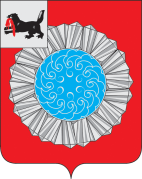 Российская ФедерацияИркутская областьСлюдянский муниципальный районДУМА СЛЮДЯНСКОГО МУНИЦИПАЛЬНОГО РАЙОНАР Е Ш Е Н И ЕРешение принято районной Думой 25 июня 2020г. О внесении изменений в решение Думы Слюдянского муниципального района от 27.02.2020г. № 12-VII рд «Об утверждении Порядка управления и распоряжения имуществом, находящимся в муниципальной собственности Слюдянского муниципального района»Руководствуясь Гражданским кодексом Российской Федерации, Федеральным законом от 06 октября 2003 года № 131-ФЗ «Об общих принципах организации местного самоуправления в Российской Федерации», статьями 31, 48 Устава Слюдянского муниципального района Иркутской области (новая редакция), зарегистрированного постановлением Губернатора Иркутской области от 30 июня 2005 года № 303-п,РАЙОННАЯ ДУМА Р Е Ш И Л А:1. Внести в решение Думы Слюдянского муниципального района от 27.02.2020г. № 12-VII рд «Об утверждении Порядка управления и распоряжения имуществом, находящимся в муниципальной собственности Слюдянского муниципального района» следующие изменения:1.1. В пунктах 5.1, 5.12 Порядка слово «арендное» заменить на слово «аренду».1.2. В пункте 5.13 Порядка слова «арендное пользование» заменить на слово «аренду».1.3. Дополнить Порядок пунктом 5.23 в следующей редакции:«5.23. Действие настоящего Порядка не распространяется на отношения, возникающие при предоставлении в аренду и безвозмездное пользование земельных участков, иных природных ресурсов.».1.4. Пункты 8.2, 8.4 Порядка исключить.2. Опубликовать настоящее Решение в специальном выпуске газеты «Славное море», а также разместить на официальном сайте администрации Слюдянского муниципального района в информационно-телекоммуникационной сети «Интернет»: www.sludyanka.ru.Мэр Слюдянского муниципального района    		                             А.Г. ШульцПредседатель  Думы Слюдянскогомуниципального района				                                                  А.В. Николаевот  25.06.2020 г.  № 25 – VII рд 